муниципальное бюджетное дошкольное образовательное учреждение «Детский сад № 201» городского округа  СамараПроект на тему «Кто нас спасёт если…»для дошкольников второй младшей группы Выполнила: воспитатель Лисовская П.Е.г. Самара, 2020г.Актуальность проекта. Каждый родитель и педагог знает, насколько любопытны и при этом  беззащитны дети, особенно дети младшего дошкольного возраста. Мы живем в  мире, где техническое развитие очень высоко. А значит, высоки и риски, которые всегда идут бок о бок с новыми технологиями. Наша задача снизить эти риски до минимальных размеров. Цель проекта: формирование у детей младшего дошкольного возраста знаний о необходимости и важности специальных служб в современной жизни; развитие желания ценить мужество и ответственность людей этих профессий.Задачи проекта:познакомить дошкольников  с деятельностью специальных служб России;• формировать  представления о работе специальных служб России (скорая помощь, пожарные, полиция, газовая служба и МЧС);• формировать  умения правильно вести себя в критической ситуации;• воспитывать у дошкольников  бережного отношения к своему здоровью.Предполагаемые итоги реализации проекта:1. Обогащение знаний детей о работе специальных служб.2. Понимание детьми необходимости и важности труда специальных служб.3. Знание правил безопасного поведения и умение правильно вести себя в чрезвычайных обстоятельствах, в различных опасных ситуациях.4. Развитие у дошкольников  познавательной и речевой активности, мышления, коммуникативных навыков.Краткая аннотация проекта:Тип проекта: познавательно-творческийСроки проекта:  краткосрочный (1 неделя)Участники проекта: дети 2 младшей группы, воспитатель, родители.Возраст воспитанников: 3-4 годаИтоговое мероприятие: Спортивное развлечение «Быстрее, выше, сильнее»ЭТАПЫ РЕАЛИЗАЦИИ ПРОЕКТАПодготовительный этапСоставление плана работыПодбор дидактический пособий, игр Подбор методической литературы Подбор рассказов, стихотворенийСоставление обобщающей презентацииПодготовка раздаточного материала для творчестваОсновной этапОсновной этап проходит в течении рабочей недели. За каждым днём закрепляется отдельная тема:День Пожарной безопасностиДень, посвященный  полицииДень, посвященный Скорой медицинской помощиДень, посвященный Газовой службе«Мы Вас за жизнь благодарим!»Понедельник«День пожарной безопасности»Вторник«Полиция»Среда«Скорая медицинская помощь»Четверг«Газовая служба»Пятница «Мы Вас за жизнь благодарим!»Заключительный этап- Фотоотчет по теме «Кто нас спасет если…»- Выставка работ детей и родителей на тему «Кто нам поможет?»ПОДВЕДЕНИЕ ИТОГОВВ ходе реализации проекта «Кто нас спасет, если…» предполагаемые результаты были достигнуты: мы обогатили знания детей о работе специальных служб; привили знание правил безопасного поведения и умение правильно вести себя в чрезвычайных обстоятельствах, в различных опасных ситуациях; кроме того, начали формировать желание развиваться для достижения необходимого результата  для получения изученных профессий.ПЕРСПЕКТИВЫ ДАЛЬНЕЙШЕГО РАЗВИТИЯ ПРОЕКТАВ дальнейшем мы планируем продолжать работу по данной теме с участием  сотрудников пожарной охраны, медицинских работников из поликлиники, сотрудников ГИБДД  в  совместных мероприятиях  с родителями и детьми.  ПРИЛОЖЕНИЯПриложение 11. Находясь дома, вы смотрите телевизор. И вдруг из розетки, в которую включен телевизор, пошел дым. Что вы будете делать?2. Мальчишки играли во дворе со спичками. Вдруг на улицу вышел папа одного из детей. Мальчики бросили горящие спички на сухой мусор и убежали. Скоро начался пожар.Правильно поступили мальчики? Как бы поступили вы?3. Зимой дома было очень холодно и на ночь были оставлены включенными обогреватели. Ночью от жары Ваня скинул с себя одеяло, и оно, попав на обогреватель, начало тлеть. От едкого дыма Ваня проснулся. Что нужно сделать Ване?Приложение 2 Игра «Слушай внимательно»Дети должны хором отвечать: «Это я, это я, это все мои друзья»- Кто, услышав запах  гари, сообщает о пожаре?-Кто из вас, заметив дым, закричит: «Пожар, горим!»- Кто из вас шалит с огнем утром, вечером и днем?- Кто от маленькой сестрички незаметно прячет спички?- Кто из вас шалит с огнем, признавайтесь честно в том?- Кто костров не разжигает и друзьям не разрешает?Приложение 3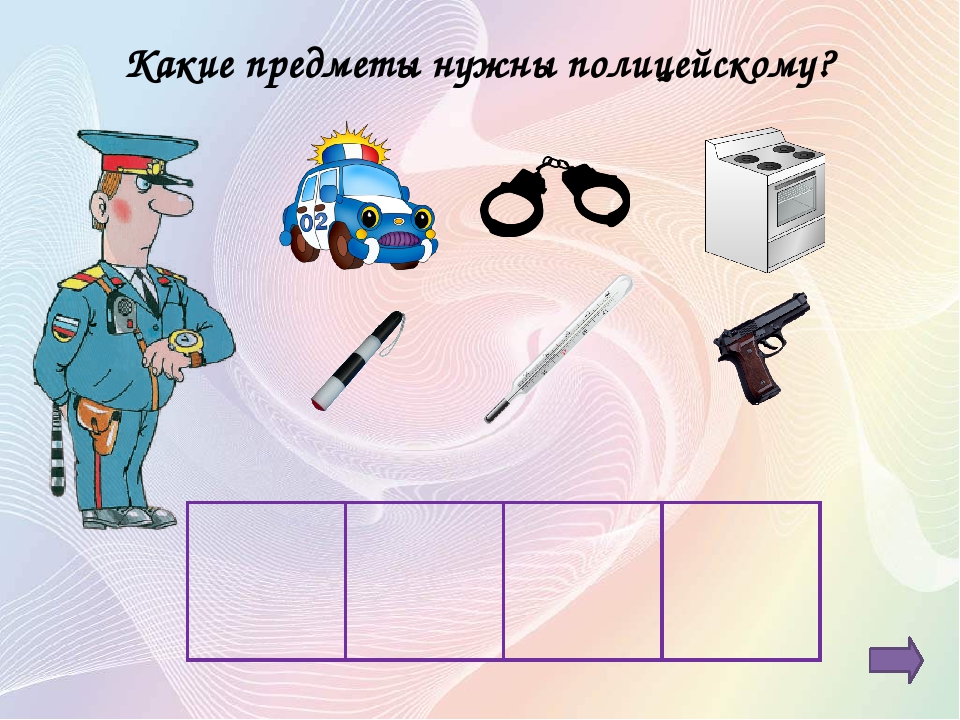 Приложение 4 «Чужая старушка»Катя играла на детской площадке с ребятами, незаметно к ним подошла старушка, в руках она держала маленького пушистого котёнка. «Девочка,хочешь поиграть с котёнком? У меня в машине есть ещё один такой же, пойдём со мной»,- обратилась она к Кате. Что делать Кате?Приложение 5Каша – вкусная едаЭто нам полезно? (Да)Лук зеленый иногдаНам полезен  дети? (Да)В луже грязная водаНам полезна  иногда? (Нет)Щи – отличная едаЭто нам полезно? (Да)Мухоморный  суп всегда –Это нам полезно? (Нет)Фрукты – просто красота!Это нам полезно? (Да)Грязных ягод иногдаСъесть полезно, детки? (Нет)Овощей растет гряда.Овощи полезны? (Да)Сок, компотик  иногдаНам полезны, дети? (Да)Съесть мешок большой конфетЭто вредно, дети? (Да)Лишь полезная едаНа столе у нас всегда!А раз полезная еда –Будем мы здоровы? (Да)Приложение 6Если в доме пахнет газом, Вызывай на помощь сразу!Ведь спасательный отряд,Вам помочь, конечно, рад!Приложение 7Беседы с элементами проблемных ситуацийООДЧтениеДидактически      и сюжетно - ролевые игрыУтро«Если вдруг беда пришла…»Цель: Познакомить детей с профессией - пожарный. Научить определять признаки пожара.Развитие речи«Проблемная ситуация» (приложение 1)С. Маршак«Кошкин дом»1. Игра «Слушай внимательно»(Приложение 2)2.  Игра «Что нужно пожарному?»Вечер«Не бежать, и не толпиться»Цель: продолжать знакомство с пожарными. Формировать умение по сигналу собираться возле педагога, выстраиваться в цепочку или парами.С. Маршак «Пожар»Игра «Огнеопасные предметы»Беседы с элементами проблемных ситуацийООДЧтениеДидактические и сюжетно -  ролевые игрыУтро«Для кого опасен полицейский»Цель: познакомить детей с профессией - полицейский. Формировать понимание важности данной профессии.Рисование «Полицейская собака»С.В. Михалков«Дядя Степа милиционер»Игра «Какие вещи нужны полицейскому?» (Приложение 3) Вечер«Чужая старушка» (Приложение 4). Цель: познакомить детей с опасными ситуациями.С.В. Михалков«Дядя Степа милиционер»Игра «Лото Профессии»Беседы с элементами проблемных ситуацийООДЧтениеДидактические  и сюжетно-ролевые игрыУтро«Если плохо, все болит, Мама доктору звонит»Цель: Познакомить детей с профессией  –врач. Рассказать в каких ситуациях вызывают скорую помощь.Познавательное развитие «Профессия  –врач»К. Чуковский«Айболит»Игра «Угадайка» - задаются вопросы и загадки по теме «Медицина» (Приложение 5)Вечер«Как девочка Маша здоровье искала»Цель: воспитывать в детях заботливое отношение к другим. Формировать представление о здоровье.К. Чуковский«Айболит и Бармалей»Игра « Полезно-Вредно»Беседы с элементами проблемных ситуацийООДЧтениеДидактические и сюжетно-ролевые игрыУтроБеседа «А у нас в квартире газ»Цель: познакомить детей с важностью и необходимостью газовой службы. Объяснить, зачем нам нужен газ.ОЗОМ«Откуда берется газ»Заучивание стихотворения (Приложение 6)Игра «Что готовят на  плите?"Необходимо пройти  лабиринт (Приложение 7)Вечер «Друг или враг?»Цель: Продолжать формировать представление о газе, как о необходимом элементе жизни.Повторение выученного стихотворенияИгра «Лото Профессии»Беседы с элементами проблемных ситуацийООДЧтениеДидактические и сюжетно-ролевые игрыУтроПрезентация «Берегут нас от беды…»Цель: обобщение полученных за прошедшую неделю знаний, знакомство с прочими службами позволяющими жить спокойно.Аппликация«Каждому герою своя форма»В. Бианки«Приключения муравьишки»С/р игра «Спасти куклу из завала»ВечерКак помочь себя спасти?Цель: формирование навыка грамотного поведения во время опасных ситуаций.С. Маршак «Рассказ о неизвестном герое»«Где кто сможет помочь?» Сопоставить картинки местности или ЧС и специалиста.